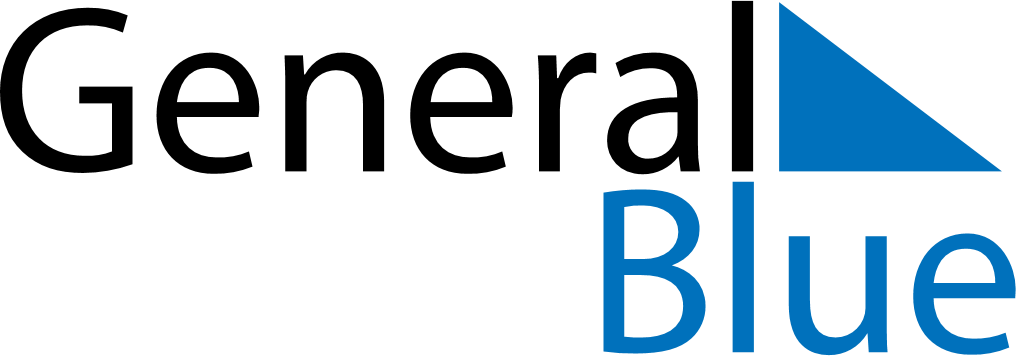 Weekly CalendarNovember 29, 2021 - December 5, 2021Weekly CalendarNovember 29, 2021 - December 5, 2021Weekly CalendarNovember 29, 2021 - December 5, 2021Weekly CalendarNovember 29, 2021 - December 5, 2021Weekly CalendarNovember 29, 2021 - December 5, 2021Weekly CalendarNovember 29, 2021 - December 5, 2021Weekly CalendarNovember 29, 2021 - December 5, 2021MondayNov 29MondayNov 29TuesdayNov 30WednesdayDec 01ThursdayDec 02FridayDec 03SaturdayDec 04SundayDec 05AMPM